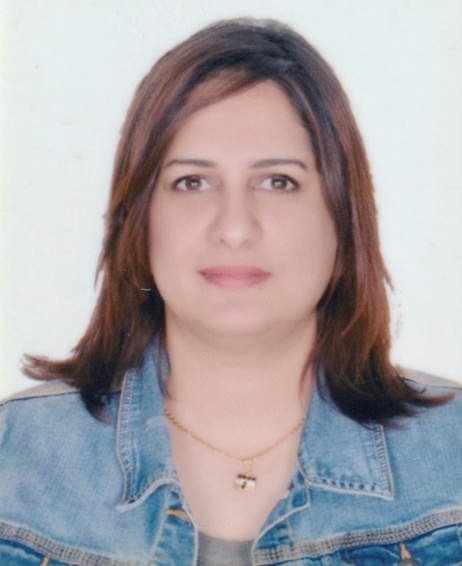 Curriculum Vitae Jivan Myaser Mohammed (B.Sc. M.Sc.) Personal Data Surname: Al-doskiForenames: Jivan Myaser Mohammed Gender: Female Marital Status: Married Date and place of birth: 24/9/1985, Duhok, Kurdistan region, Iraq Nationality Status: Assist Lecture Languages: Kurdistan (mother tongue), English and Arabic (spoken and written) Address for Correspondence: College of Agricultural, the University of Duhok, Kurdistan region, Iraq. E-mail: Jivan.Forest85@yahoo.com Jivan.myaser@uod.ac Mobile Phone: 00964 750 4970173 Education and Qualifications (A) Schooling 1991-1994 Ekate Primary School, Duhok. 1994-1997 Zozek Primary School, Duhok. 1997-2000 Golan Intermediate school, Duhok 2000-2003 Media Secondary School, Duhok. (B) University  2003-2007 B.Sc. study in the Dept. of Forestry, College of Agriculture, University of Duhok, Kurdistan, Iraq.  2011-2014 M.Sc. study in the Plant protection Dept., College of Agriculture, University of Duhok, Kurdistan, Iraq. Employment  2007-2011 LAB. Assistant, Forest Department, College of Agriculture, University of Duhok, Kurdistan, Iraq. 2013-2019 Lecturer, at the Plant Protection Department, College of Agricultural, University of Duhok, Kurdistan, Iraq. 2014-2019 Lecturer, at Forest Department, College of Agricultural, University of Duhok, Kurdistan, Iraq.Professional Experience 1. Teaching undergraduate courses in Forest Pathology, Plant Bacterial Diseases and Plant Protection. 2. Supervision of undergraduate student's graduation projects and seminar. Research and Publications M.Sc. Thesis entitled [Traditional and Molecular Techniques for Isolation and Identification of Bacterial Canker (Pseudomonas syringaepv. syringae) on Stone Fruits]. First record of Pseudomonas syringaepv. syringae in Iraq using conventional and specific PCR protocol. IOSR Journals.2319-2372. Volume 7, Issue 6 Ver. III. Jun. 2014. In vitro effectiveness of certain antibiotics and bactericides against pseudomonas syringaepv. syringae. Journal of Duhok University. 91 - 9 121. Mar. 2016.Antimicrobial Activity of Chinaberry Melia azedarach Extract Against Pseudomonas syringae pv. syringae in vitro. Journal of Duhok University. Vol.21, No.1 (Agri. and Vet. Sciences), 2018.First Record of Bacterial Gall of Chinaberry Caused by Pseudomonas Meliae in Duhok, Kurdistan Region, Iraq. Journal of Duhok University. Vol.22, No.1 (Agri. and Vet. Sciences), 2019.Memberships Member of the Kurdistan university teachers union since 2013 Member of the Kurdistan Agricultural engineering since 2007 Training and workshops Other Activities Reading, Walking Sport …Others